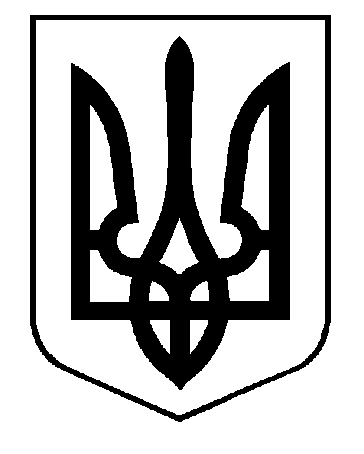 УКРАЇНАСАРАТСЬКА СЕЛИЩНА РАДА БІЛГОРОД-ДНІСТРОВСЬКОГО РАЙОНУ ОДЕСЬКОЇ ОБЛАСТІР І Ш Е Н Н ЯПро затвердження Програми ремонту та утримання автомобільних доріг комунальної власності та загального користування місцевого значення  Саратської селищної територіальної громади на 2023 рікВідповідно до статей 29, 40 Закону України «Про місцеве самоврядування в Україні», Закону України «Про автомобільні дороги» від 08.09.2005 року № 2862-ІV, Закону України «Про дорожній рух» від 30.06.1993 року  №3353-XII, з метою покращення автомобільного сполучення в населених пунктах Саратської селищної територіальної громади, що сприятиме підвищенню соціально-економічного рівня розвитку в цілому, залученню нових інвестицій, створенню нових суб'єктів господарської діяльності, забезпечення умов для повноцінного проживання, роботи і відпочинку мешканців населених пунктів Саратської селищної територіальної громади, вирішення соціальних та економічних проблем, покращення благоустрою Саратської селищної територіальної громади, селищна рада ВИРІШИЛА:1. Затвердити Програму ремонту та утримання автомобільних доріг комунальної власності та загального користування місцевого значення Саратської селищної територіальної громади на 2023 рік (далі - Програма), згідно з додатком до цього рішення.2. Фінансовому управлінню Саратської селищної ради при складанні проектів бюджету Саратської селищної територіальної громади передбачати асигнування на реалізацію заходів Програми, в межах наявних бюджетних коштів.3. Контроль за виконанням цього рішення покласти на постійні комісії селищної ради: з бюджету та фінансово-економічних питань; з питань земельних відносин та охорони довкілля, комунального господарства, будівництва та підприємницької діяльності.Голова селищної ради                                                                                 В.Д. Райчева21 грудня 2022 року№  1040 - VIII        Додаток до рішення селищної ради                                                                                                         від  21 грудня 2022 року                                                                                                        № 1040 -VIIIПРОГРАМА РЕМОНТУ ТА УТРИМАННЯ АВТОМОБІЛЬНИХ ДОРІГ КОМУНАЛЬНОЇ ВЛАСНОСТІ ТА ЗАГАЛЬНОГО КОРИСТУВАННЯ МІСЦЕВОГО ЗНАЧЕННЯ САРАТСЬКої СЕЛИЩНої  ТЕРИТОРІАЛЬНої ГРОМАДиНА 2023 РІКПАСПОРТПрограми ремонту та утримання автомобільних доріг комунальної власності та загального користування місцевого значення  Саратської селищної територіальної громади на 2023 рік1.Загальні положення   Мережа автомобільних доріг є невід'ємною частиною єдиної транспортної системи, що забезпечує роботу всіх галузей промисловості і сільського господарства, соціальний розвиток суспільства. Окрім того, з їх експлуатацією, забезпечується рівномірний наземний доступ у різні місця району, області, країни, а також безпечне та надійне переміщення людей і транспортування товарів із належною ефективністю. Автомобільні дороги є однією з підсистем економічної системи країни, вони є суспільним продуктом та мають надзвичайно важливе значення.            Від стану автомобільних доріг залежать витрати на перевезення вантажів та пасажирів, рівень цін, певною мірою зайнятість населення та темпи розвитку економіки держави загалом. У свою чергу стан автомобільних доріг і темпи розвитку дорожньої галузі визначаються економічними можливостями та рівнем фінансування галузі дорожнього господарства.            Однак на сьогодні стан розвитку дорожнього господарства країни свідчить про певні труднощі, зумовлені недостатнім фінансуванням дорожньо-ремонтних робіт порівняно з нормативними потребами.Програмою ремонту та утримання автомобільних доріг комунальної власності та загального користування місцевого значення Саратської селищної територіальної громади на 2023 рік (далі - Програма) враховано вимоги Закону України «Про автомобільні дороги», «Про дорожній рух», «Про автомобільний транспорт», «Про джерела фінансування дорожнього господарства України», Закону України «Про внесення змін до Податкового кодексу України», змін до Бюджетного кодексу України, пріоритетність розвитку автомобільних доріг загального користування місцевого значення, визначено основні напрями розвитку мережі автомобільних доріг, Закону України «Про внесення змін до деяких законів України щодо співфінансування ремонту доріг державного значення» (реєстраційний №2874 від 02.06.2015р.) Оскільки фінансування державної цільової програми із загального фонду Державного бюджету зосереджено на утриманні доріг загального користування державного значення, тому є необхідність у фінансуванні доріг місцевого значення за рахунок видатків місцевих бюджетів, що передбачено пунктом 10 частини 1 статті 91 Бюджетного кодексу України.2. Мета Програми.Метою Програми є:	- покращення стану автомобільних доріг комунальної власності за рахунок коштів бюджету Саратської селищної територіальної громади, що позитивно вплине на соціально-економічний розвиток населених пунктів Саратської селищної територіальної громади; 	- збереження наявної мережі автомобільних доріг;   	- розвиток дорожньої інфраструктури та створення безпечних умов дорожнього руху на території Саратської селищної територіальної громади;             - поліпшення транспортно-експлуатаційного стану доріг у сільській місцевості; 	- покращення соціально-економічного розвитку населених пунктів Саратської селищної територіальної громади, збільшення інвестиційної привабливості та розвитку селищного господарства за рахунок ремонту та утримання доріг комунальної власності Саратської селищної територіальної громади; 	- забезпечення життєво важливих інтересів населення, об'єктів виробництва, підприємств, установ розташованих на території Саратської селищної територіальної громади незалежно від форм власності шляхом покращення якості шляхів сполучення;- експлуатаційне утримання автомобільних доріг загального користування місцевого значення в зимовий період.3.Визначення проблеми, на розв’язання якої спрямована ПрограмаЗакон України «Про автомобільні дороги» регулює відносини, пов’язані з функціонуванням та розвитком автомобільних доріг комунальної власності селища та сіл територіальної громади. Управління функціонуванням та розвитком доріг комунальної власності Саратської територіальної громади здійснюється Саратською селищною радою та комунальними підприємствами.Загальна протяжність доріг Саратської селищної територіальної громади складає 223,77 км, з них комунальної власності територіальної громади складає 147,57 км, в тому числі з твердим покриттям 119,76 км. У зв’язку зі значним транспортним навантаженням, шляхова мережа Саратської селищної територіальної громади втратила свої експлуатаційні якості і потребує, як утримання так і ремонту.  	Внаслідок обмеженого фінансування обсяги здійснення ремонтних робіт існуючої мережі доріг є недостатніми. На даний час не здійснюється  ремонт дорожнього покриття на території населених пунктів Саратської селищної територіальної громади, а попередній ямковий ремонт не має довготривалого ефекту і  потребує його повторного здійснення.  Критеріями стратегії розвитку автомобільних доріг на території Саратської селищної територіальної громади на 2023 рік, враховуючи їх незадовільний експлуатаційний стан, є:	- збереження мережі автомобільних доріг;	- забезпечення ефективного функціонування і безпеки дорожнього руху;	- забезпечення транспортної доступності між населеними пунктами;	- підсипання ґрунтових доріг щебеневою сумішшю;	- співпраця з сільськогосподарськими підприємствами.4.Перелік завдань і заходів Програми            Основними завданнями програми є:- забезпечення належного утримання та ефективної експлуатації комунальних доріг на території населених пунктів Саратської селищної територіальної громади;- досягнення належного рівня утримання та ефективної експлуатації доріг комунальної власності;- впорядкування дорожнього руху на території населених пунктів Саратської селищної територіальної громади.           Перелік завдань та заходів Програми викладені в додатку №1 до Програми.5.Очікувані результати виконання Програми  	Виконання Програми забезпечить:збереження існуючої мережі доріг комунальної власності від руйнування;ліквідацію незадовільних умов руху автотранспорту на дорогах комунальної власності населених пунктів територіальної громади;покращення транспортного, пішохідного сполучення та безпеки дорожнього руху.6.Фінансування Програми        	Фінансування Програми здійснюватиметься згідно з додатком №2 за рахунок бюджету Саратської селищної територіальної громади, а також інших джерел, не заборонених чинним законодавством. Обсяги фінансових ресурсів на реалізацію Програми, у разі потреби, протягом року можуть уточнюватися.         7. Обґрунтування шляхів і засобів розв'язання проблеми, обсягів та джерел фінансуванняВитрати, пов'язані з поточним та капітальним ремонтом і утриманням автомобільних доріг, необхідні для реалізації програм розвитку дорожнього господарства України, особливо в сільській місцевості, можуть здійснюватися за рахунок бюджетних та інших коштів.Визначити джерелом фінансування видатків Програми на ремонт та утримання доріг комунальної власності у населених пунктах кошти бюджету Саратської селищної територіальної громади.Головним розпорядником поточних видатків є Саратська селищна рада. Згідно Програми кошти будуть направлятись на поточний ремонт, залучення спецтехніки та експлуатаційне утримання доріг загального користування місцевого значення та комунальної власності Саратської селищної територіальної громади.8.  Завдання і заходи Програми, результативні показникиОдним із першочергових завдань Програми для Саратської селищної територіальної громади є акумулювання коштів на поточні ремонти доріг комунальної власності та експлуатаційне утримання доріг загального користування місцевого значення.Виходячи з наявних фінансових ресурсів плануються заходи по ремонту доріг комунальної власності в населених пунктах Саратської селищної територіальної громади та експлуатаційне утримання доріг загального користування місцевого значення. Вирішення цієї проблеми дозволить покращити автомобільне сполучення у Саратській селищній територіальній громаді, що сприятиме підвищенню соціально-економічного рівня територіальної громади, залученню нових інвестицій, розвитку діючих підприємств, створенню нових суб'єктів господарської діяльності, забезпечить умови для повноцінного проживання, роботи і відпочинку мешканців Саратської селищної територіальної громади. Після закінчення робіт, введення в експлуатацію та повного розрахунку за виконані роботи підрядник передає балансоутримувачу витрати по об'єкту.9.    Координація та контроль за ходом виконання Програми      Координація та контроль за ходом виконання заходів, передбачених Програмою, покладається на постійну комісію селищної ради з бюджету та фінансово-економічних питань та постійну комісію селищної ради з питань земельних відносин та охорони довкілля, комунального господарства, будівництва та підприємницької діяльності.Секретар селищної ради                                                                                       В.П. Проданов                                                                                                                                                                                     Додаток №1                                                                                                                                                 до  Програми ремонту та утримання автомобільних                                                                                                                                                              доріг комунальної власності та загального користування                                                                                                                                                  місцевого значення Саратської селищної територіальної                                                                                                                                                  громади на 2023 рікПерелік завдань та заходів Програми ремонту та утримання автомобільних доріг комунальної власності та загального користування місцевого значення Саратської селищної територіальної громади на 2023 рікСекретар селищної ради                                                                                                                        В.П.Проданов                                                                                                   Додаток №2                                                                                                   до  Програми ремонту та утримання                                                                                                    автомобільних доріг комунальної власності                                                                                                    та загального користування місцевого                                                                                                    значення Саратської селищної                                                                                                    територіальної громади на 2023 рік         Ресурсне забезпечення  Програми ремонту та утримання автомобільних доріг комунальної власності та загального користування місцевого значення Саратської селищної територіальної громади на 2023 рік        Секретар селищної ради                                                       В.П.Проданов1.Ініціатор розроблення програмиСаратська селищна рада2.Розробник програмиСаратська селищна рада3.Співрозробники програми-4.Відповідальний виконавець програмиСаратська селищна рада5.Назва ПрограмиРемонт та утримання автомобільних доріг комунальної власності та загального користування місцевого значення Саратської селищної територіальної громади на 2023 рік6.Законодавча база розроблення програмиЗакони України «Про місцеве самоврядування в Україні», «Про автомобільні дороги», «Про дорожній рух», Постанови Кабінету Міністрів України від 30 березня 1994 р. № 198 «Про затвердження Єдиних правил ремонту і утримання автомобільних доріг, вулиць, залізничних переїздів, правил користування ними та охорони»,  від 11 березня 2022 року 7.Підстава для розроблення ПрограмиНеобхідність поліпшення транспортно-експлуатаційного стану мережі доріг місцевого значення та комунальної власності Саратської  селищної територіальної громади8.Мета і основні завдання ПрограмиЗбереження та поліпшення транспортно-експлуатаційного стану наявної мережі доріг місцевого значення та доріг комунальної власності у населених пунктах Саратської селищної територіальної громади. 9.Основні заходи ПрограмиПоліпшення транспортно-експлуатаційного стану мережі автомобільних доріг та споруд на них, забезпечення безперервності розвитку мережі автомобільних доріг, підвищення рівня їх капітальності підвищення швидкості, економічності, комфортності та безпечності комунальних доріг, поліпшення стану ґрунтових доріг у сільській місцевості.10.Строки реалізації Програми2023 рік11.Фінансове забезпечення ПрограмиФінансування Програми здійснюється за рахунок: - коштів бюджету Саратської селищної територіальної громади;  та інших джерел фінансування, не заборонених чинним законодавством 12Головний  розпорядник  коштівСаратська селищна рада13Загальний обсяг фінансових ресурсів, необхідних для реалізації програми, тис. грн.10270,0 тис.грн14.В тому числі бюджетних коштів:10270,0 тис.грн- з них коштів бюджету Саратської селищної територіальної громади10270,0 тис.грн- позабюджетні кошти-15.Основні джерела фінансування програмиБюджет Саратської селищної територіальної громади№ з/п№ з/пНазва напряму діяльності (пріоритетні завдання)Перелік заходів ПрограмиСтрок виконання заходуВиконавціОрієнтовні обсяги фінансування (вартість), тис. грнОрієнтовні обсяги фінансування (вартість), тис. грнОчікуваний результат12234557101. Поліпшення транспортно-
експлуатаційного стану
автомобільних дорігПоліпшення транспортно-
експлуатаційного стану
автомобільних доріг1.1.Проведення обстеження технічного стану автомобільних доріг комунальної власності в населених пунктах Саратської селищної територіальної громади2023 рік  Саратська селищна    рада  Саратська селищна    рада-Оформлення дефектних актів та підготовка кошторисів1. Поліпшення транспортно-
експлуатаційного стану
автомобільних дорігПоліпшення транспортно-
експлуатаційного стану
автомобільних доріг1.2. Виконання робіт з капітального та
поточного ремонтів доріг комунальної власності в населених пунктах Саратської селищної територіальної громади2023 рік  Саратська селищна    рада  Саратська селищна    рада10000,0Збереження існуючої мережі доріг комунальної власності від руйнування в населених пунктах Саратської селищної  територіальної громади1. Поліпшення транспортно-
експлуатаційного стану
автомобільних дорігПоліпшення транспортно-
експлуатаційного стану
автомобільних доріг1.3. Співфінансування експлуатаційного утримання автомобільних доріг загального користування місцевого значення в зимовий період2023 рік Саратська селищна  рада Державне підприємство «Служба місцевих автомобільних доріг» Саратська селищна  рада Державне підприємство «Служба місцевих автомобільних доріг»270,0Покращення безпеки дорожнього руху на дорогах загального користування місцевого значення в зимовий період2.Покращення транспортного, пішохідного сполучення та безпеки дорожнього рухуПокращення транспортного, пішохідного сполучення та безпеки дорожнього руху2.1. Встановлення засобів організації дорожнього руху (знаки, покажчики, тощо)2023 рік  Саратська селищна    рада  Саратська селищна    рада-Покращення умов дорожнього руху2.Покращення транспортного, пішохідного сполучення та безпеки дорожнього рухуПокращення транспортного, пішохідного сполучення та безпеки дорожнього руху2.2. Проведення робіт по влаштуванню дорожньої розмітки та розмітки пішохідних переходів.2023 рік  Саратська селищна    рада  Саратська селищна    рада-Забезпечення безпеки рухуВсього Всього 10270,0Джерела фінансуванняОбсяг коштів, якіпропонується залучити для виконання Програми у 2023 році (тис. грн.)Бюджет Саратської селищної територіальної громади10270,0     РАЗОМ:10270,0